DODATEK č. 2
ke Smlouvě o nájmu nebytových prostor ve Znojmě,
Horní Česká 17 č. 065600-0002/2008uzavřené dne 18.3.2008
Česká pošta, s.p.
se sídlem:			Politických vězňů 909/4, 225 99, Praha l
IČO:				47114983
DIČ:				CZ47114983
zastoupen:			xxxxxxxxxxxx, vedoucím odboru správa nemovitostí
zapsán v obchodním rejstříku Městského soudu v Praze, oddíl A, vložka 7565
bankovní spojení:		xxxxxxxxxxxxxxxxxxxxx				č.ú. xxxxxxxxxxxxxxxxxxx
korespondenční adresa:	Česká pošta, s.p., odbor provozní činnosti Morava, Orlí 655/30, 				663 00 Brno
dále jen „pronajímatel"
a
Ing. Antonín Kuchynka
se sídlem.			č.p. 186, 671 33 Mikulovice
IČO:				10111808	
DIČ:				není plátce DPH
dále jen „nájemce"

dále jednotlivě jako „Smluvní strana", nebo společně jako. „Smluvní strany" uzavírají tento Dodatek č.
2 (dále jen „Dodatek") ke Smlouvě o nájmu nebytových prostor ve Znojmě, Horní Česká 17 č.
065600-0002/2008 uzavřené dne 18.3.2008 ve znění dodatku č. l uzavřeného dne 6.1.2010 (dále jen
„Smlouva").
l. Předmět Dodatku

1.1. Předmětem Dodatku je změna obsahu Smlouvy způsobem uvedeným v čl. 2. tohoto Dodatku.
Strana l (celkem7)2. Změna Smlouvy
2.1.	Smluvní strany se dohodly na úplném nahrazení stávajícího ujednání článku 2., bodu  2.1 	Smlouvy následujícím textem:

	  „2.1 Pronajímatel přenechává na základě této Smlouvy Nájemci do užívání prostory v l. 	  nadzemním podlaží shora specifikované budovy sestávající z:
	  - místnost č. 101 	3,12 m2
	  - místnost č. 102 	9,34 m2
	  - místnost č. 103 	26,23 m2
	  - celkem: 38,69 m2 (dále jen „nebytové prostory"). Grafické zobrazení nebytových 	  	  prostor tvoří přílohu č. la této Smlouvy."
	  Pronajímatel dále přenechává nájemci do užívání parkovací místo č. 15, které se nachází na 	  pozemku parc. č. 309/1. k.ú. Znojmo-město, obci Znojmo (dále jen „parkovací místo"). 	  Grafické znázornění parkovacího místa tvoří přílohu č. 1b této Smlouvy.
	  Nebytové prostory a parkovací místo dále společně jen jako „předmět nájmu","
2.2. 	Smluvní strany se dohodly na úplném nahrazení stávajícího ujednání článku 3. Smlouvy 	následujícím textem:
„Čl. 3
Nájemné
	3.1. 	Výše nájemného a úhrad za plnění poskytovaná v souvislosti s užíváním Předmětu
		nájmu (dále též „služby"), termíny a způsob úhrady jsou specifikovány ve splátkovém
		kalendáři, který tvoří přílohu c. 2 a je nedílnou součástí této smlouvy (dále jen
		„splátkový kalendář").
	3.2. 	Nájemné je osvobozeno od DPH s výjimkou pronájmu garáží nebo parkovacích míst a
		samostatného vyčíslení nájmu u movitých věcí. K částce nájemného za pronájem 		garáží, parkovacích míst a za pronájem movitých věcí bude připočtená DPH v 			zákonné výši. Zálohové platby na služby nepodléhají DPH; K paušálním platbám za 		služby bude připočtená DPH v zákonné výši. Nájemce je povinen hradit veškeré 		platby určené touto smlouvou včetně příslušné DPH.
	3.3. 	Pronajímatel je oprávněn jednou ročně upravit výši paušálních a zálohových plateb
		v závislosti na výši skutečných nákladů, které pronajímateli v souvislosti s danou
		službou vznikají, a to především v důsledku cenových a jiných vlivů či v důsledku 		změny rozsahu nebo kvality služby. Úpravu paušálních a zálohových plateb provedené 
		na základě nového výpočtu oznámí pronajímatel nájemci písemně. Součástí tohoto
		oznámení bude změna přílohy c. 2 ve stanovení výše paušálních a zálohových plateb.
		Pronajímatel je oprávněn k úpravě paušálních a zálohových plateb nepřistoupit.
	3.4. 	Nájemce je povinen bezodkladně pronajímateli oznámit veškeré změny, které se týkají
		změn v platbě DPH, zejm. stane-li se plátcem DPH.
	3.5 	Dodávka vody a odvod odpadních vod v nebytových prostorách budou zajišťovány
		prostřednictvím pronajímatele. Cena za dodávku vody (vodné) a odvod odpadních vod
		(stočné) bude nájemcem hrazena na základě cenové kalkulace jako cena paušální.
Strana 2 (celkem 7)	3.7. 	Pronajímatel se zavazuje zajišťovat nájemci dodávku elektrické energie. Cena za
		spotřebu elektrické energie bude nájemcem hrazena na základě cenové kalkulace jako
		cena paušální.
	3.8. 	Nájemce se zavazuje hradit nájemné a platby za služby s nájmem spojené řádně a včas
		v termínech uvedených ve splátkovém kalendáři. Jednotlivé platby uhradí nájemce na
		bankovní účet pronajímatele pod přiděleným variabilním symbolem, kterým je
		evidenční číslo daňového dokladu.
	3.9. 	Za nedodržení termínu splatnosti jednotlivých plateb má pronajímatel právo na
		zaplacení smluvního úroku z prodlení ve výši 0,12 % dlužné částky za každý i 			započatý den prodlení.
	3.10. 	Pronajímatel si vyhrazuje právo vypovědět tuto smlouvu bez výpovědní doby, bude-li
		nájemce v prodlení s placením nájemného nebo úhrad za poskytované služby nebo s
		částí těchto úhrad (tj. nájemce nesplní řádně a včas) o více než 30 dnů po termínu
		splatnosti. Účinky výpovědi nastávají dnem doručení výpovědi pronajímatele nájemci.
	3.11. 	Smluvní strany se dohodly, že pronajímatel je oprávněn nájemné sjednané dle této
		smlouvy za podmínek níže uvedených každoročně k l. lednu zvýšit v závislosti 		na růstu míry inflace zjišťované Českým statistickým úřadem. Nájemné se v takovém 		případě upraví o míru inflace předchozího kalendářního roku podle vzorce:
		NN=NS x (l+i/100)
		NN - nově upravená výše nájemného
		NS - výše nájemného placená v předchozím kalendářním roce
		i - míra inflace v předchozím kalendářním roce (v %).
		3.11.1.	Zvýšení nájemného o míru inflace dle tohoto ustanovení je pronajímatel
			oprávněn uplatnit nejdříve ode dne 1.1.2019. Mírou inflace se pro účely této
			smlouvy rozumí přírůstek průměrného indexu spotřebitelských cen (CPI -
			Consumer Price Index) za posledních dvanáct měsíců proti průměru
			předchozích dvanácti měsíců.		
		3.11.2. 	V období do vyhlášení výše míry inflace za předchozí kalendářní rok ze strany
			Českého statistického úřadu bude nájemcem pronajímateli hrazeno nájemné 			ve výši dle předchozího kalendářního roku. Pronajímatel oznámí nájemci 			novou výši nájemného po vyhlášení míry inflace formou písemné výzvy, jejíž 			součástí bude nový splátkový kalendář. Rozdíl mezi původní výší nájemného, 			kterou nájemce uhradil na základě původního daňového dokladu - splátkového
			kalendáře a novou výší nájemného po jejím navýšení o inflaci, uhradí nájemce
			na základě opravného daňového dokladu zaslaného mu pronajímatelem s
			termínem splatnosti 14 dnů od data vystavení opravného daňového dokladu."
2.3. 	Smluvní strany se dohodly na úplném nahrazení stávajícího ujednání článku 4. Smlouvy
následujícím textem:
Strana 3 (celkem 7)„ČI. 4
Doba nájmu
	4.1 	Nájem se sjednává na dobu určitou, a to do 31.12.2020.
	4.2. 	Nájem lze ukončit:
	a) 	písemnou dohodou smluvních stran;
	b) 	písemnou výpovědí z důvodů stanovených v úst. §2308 a §2309 občanského zákoníku.
		Výpovědní doba je 3 (tři) měsíce a začíná běžet první den měsíce následujícího po
		měsíci, v němž byla výpověď doručena druhé straně;
	c) 	z dalších důvodů výslovně uvedených v občanském zákoníku nebo v této smlouvě.
	4.3. 	Pronajímatel má právo smlouvu vypovědět mimo jiné i v případě, ze bude potřebovat
		předmět nájmu pro svou činnost v rámci svých předmětů podnikání a předmětů 			činnosti zapsaných v obchodním rejstříku. Účinky výpovědi nastávají 30. dnem od 		doručení výpovědi pronajímatele nájemci. V případě pochybností se má za to, že 		výpověď byla doručena v době čtrnácti dnu od jejího odeslání.
	4.4. 	Pronajímatel má právo kdykoli smlouvu vypovědět bez výpovědní doby, užívá-li
		nájemce přes písemnou výstrahu předmět nájmu nebo trpí-li užívání předmětu nájmu
		třetí osobou takovým způsobem, že pronajímateli vzniká škoda nebo mu hrozí značná
		škoda. Účinky výpovědi nastávají dnem jejího doručení nájemci."
2.4. 	Smluvní strany se dohodly na úplném nahrazení stávajícího ujednání článku 5. bodu 5.2
Smlouvy a jeho nahrazením následujícím textem:
	„5.2. 	Nájemce se zavazuje:
	a) 	užívat předmět nájmu jako řádný hospodář;
	b) 	umožnit pronajímateli vstup do předmětu nájmu na základě předchozího písemného
		oznámení;
	c) 	strpět nutný přístup pronajímatele nebo jeho zástupce do předmětu nájmu i v případě
		své nepřítomnosti, bude-li takový přístup (podle odůvodněného názoru pronajímatele
		nebo jeho zástupce) nutný z důvodu hrozící či vzniklé škody na majetku, zdraví či
		živote, aniž by pronajímatel či takový zástupce byli za takové jednání výstaveni
		odpovědnosti (za předpokladu, že v průběhu takového vstupu pronajímatel či jeho
		zástupci zajistí přiměřenou ochranu majetku nájemce) s tím, že pronajímatel
		podrobnosti takového vstupu poté písemně oznámí nájemci;
	d) 	zabezpečovat na své náklady úklid v předmětu nájmu;
	e) 	zabezpečit pro uložení svého odpadu vlastní popelnici a zajistit na své náklady 			likvidaci a odvoz svého veškerého vyprodukovaného odpadu; při nakládání s odpady a
		předcházení jejich vzniku je povinen postupovat dle zákona č. 185/2001 Sb., o
		odpadech a o změně některých dalších zákonů, ve znění pozdějších předpisů; umístění
		popelnice bude určeno pověřeným pracovníkem pronajímatele;
	f) 	dodržovat relevantní platné právní předpisy o ochraně životního prostředí;
	g) 	hradit všechny náklady na drobné opravy a běžnou údržbu předmětu nájmu; za drobné
		opravy se považují opravy předmětu nájmu a jeho vnitřního vybavení, pokud je toto
		vybavení součástí předmětu nájmu a je ve vlastnictví pronajímatele, a to podle 			věcného vymezení nebo podle výše nákladu.
Podle věcného vymezení se za drobné opravy považují tyto opravy a výměny:

Strana 4 (celkem 7)	(i) 	opravy jednotlivých vrchních částí podlah, opravy podlahových krytin a výměny 		prahů a lišt,
	(ii) 	opravy jednotlivých částí oken a dveří a jejich součástí a výměny zámků, kování, klik,
		rolet a žaluzií,
	(iii) 	výměny elektrických koncových zařízení a rozvodných zařízení, zejména vypínačů,
		zásuvek, jističů, zvonků, domácích telefonů, zásuvek rozvodů datových sítí, signálů
		analogového i digitálního televizního vysílání a výměny zdrojů světla v osvětlovacích
		tělesech,
	(iv) 	výměny uzavíracích ventilů u rozvodu plynu s výjimkou hlavního uzávěru pro 			Předmět najmu,
	(v) 	opravy uzavíracích armatur na rozvodech vody, výměny sifonů a lapačů tuku,
	(vi) 	opravy indikátorů, vytápění a opravy a certifikace vodoměrů teplé a studené vody.
		Za drobné opravy se dále považují opravy vodovodních výtoků, zápachových 			uzávěrek, odsavačů par, digestoři, mísících baterií, sprch, ohřívačů vody, bidetů, 		umyvadel, van, výlevek, dřezů, splachovačů, kuchyňských sporáků, pečicích trub, 		vařičů, infrazářičů, kuchyňských linek, vestavěných a přistavěných skříní. U zařízení  		pro vytápění se za drobné opravy považují opravy kamen na tuhá paliva, plyn a 			elektřinu, kotlů etážového topení na pevná, kapalná a plynná paliva, včetně 			uzavíracích a regulačních armatur a ovládacích termostatů etážového topení; 			nepovažují se však za ně opravy radiátorů a rozvodů ústředního vytápění. Za drobné 		opravy se považují rovněž výměny drobných součástí předmětů uvedených výše v 		tomto písmenu g).
		Podle výše nákladu se za drobné opravy považují další opravy předmětu nájmu a jeho
		vybavení a výměny součástí jednotlivých předmětů tohoto vybavení, které nejsou
		uvedeny v tomto písmenu g), jestliže náklad na jednu opravu nepřesáhne částku 		5.000,- Kč. Provádí-li se na téže věci několik oprav, které spolu souvisejí a Časově na 		sebe navazují, je rozhodující součet nákladů na související opravy. Náklady na 			dopravu a jiné náklady spojené s opravou, pokud jsou uvedeny v daňovém dokladu o 		provedení opravy, se do nákladů na tuto opravu nezapočítávají.
		Náklady spojené s běžnou údržbou předmětu nájmu jsou náklady na udržování a 		čištění Předmětu nájmu, které se provádějí obvykle při delším užívání předmětu 		nájmu. Jsou jimi zejména pravidelné prohlídky a čištění předmětu uvedených výše v 		tomto písmenu g) (plynospotřebičů apod.), malování včetně opravy omítek, tapetování 		a čištění podlah včetně podlahových krytin, obkladů stěn, čištění zanesených odpadů 		až ke svislým rozvodům a vnitřní nátěry.
	h) 	oznámit potřebu oprav, které je povinen zajišťovat pronajímatel; za škody vzniklé
		nesplněním této povinnosti odpovídá nájemce. Pronajímatel je povinen opravu provést
		nejpozději do 14 dnů, nedohodnou-li se smluvní strany jinak;
	i) 	nejpozději ke dni ukončení této smlouvy odevzdat pronajímateli zpět vyklizený 			předmět nájmu v takovém stavu, v jakém byl v době, kdy jej převzal, s přihlédnutím k
		obvyklému opotřebení při řádném užívání. O odevzdání předmětu nájmu zpět
		pronajímateli bude pronajímatelem vyhotoven předávací protokol, který bude stvrzen
		podpisy obou smluvních stran. Smluvní strany se dohodly, že neodevzdá-li nájemce
		předmět nájmu pronajímateli nejpozději ke dni skončení nájmu, je nájemce povinen
		zaplatit pronajímateli jako náhradu za užívám předmětu nájmu, alikvotní část 			nájemného platného pro poslední měsíc účinnosti smlouvy za každý i započatý den, a 		to až do dne, kdy nájemce pronajímateli předmět nájmu skutečně odevzdá. Náhrada je 		splatná v termínech stanovených smlouvou pro placení nájemného. Za každý den 		prodlení s odevzdáním předmětu najmu zpět pronajímateli je nájemce navíc povinen 
Strana 5 (celkem 7)		zaplatit smluvní pokutu ve výši 500,-Kč, která je splatná do 30 dnů od doručení výzvy
		k zaplacení;
	j) 	užívat společné prostory a společná zařízení budovy uvedené v či. 1.1 smlouvy jen
		k účelům, ke kterým jsou určeny; vchody, průjezdy, chodby, dvory, půdy a jiné
		společné prostory bude udržovat volné;
	k) 	neprovádět v předmětu najmu žádné stavební úpravy ani jiné podstatné změny či 		měnit charakter předmětu nájmu bez předchozího písemného souhlasu pronajímatele;
		provádění výše uvedených úprav, popř. změn bez písemného souhlasu pronajímatele 		se považuje za hrubé porušení povinností vyplývajících z nájmu a nájemce je povinen 		na svůj náklad tyto úpravy ihned odstranit. Porušení jakékoliv povinnosti stanovené 		tímto písmenem k) může být bez dalšího důvodem k odstoupení ze strany 			pronajímatele. Za porušení jakékoliv své povinnosti dle tohoto písmene k) je nájemce   		povinen uhradit pronajímateli smluvní pokutu ve výši 10.000,- Kč, která je splatná do 		30 dnů od doručení výzvy k zaplacení;
	l) 	nepřenechat pronajaté prostory či jejich části do podnájmu jiné právnické nebo fyzické
		osobě ani je neposkytnout jiné právnické či fyzické osobě formou spoluúčasti na
		podnikání; porušení jakékoliv povinnosti stanovené tímto písmenem l) může být bez
		dalšího důvodem k odstoupení ze strany pronajímatele. Za porušení jakékoliv své
		povinnosti dle tohoto písmene l) je Nájemce povinen uhradit pronajímateli smluvní
		pokutu ve výši 10.000,- Kč, která je splatila do 30 dnů od doručení výzvy k zaplacení;
	m) 	nezřídit v předmětu nájmu své sídlo nebo pro tyto účely využívat jeho adresu;
	n) 	neprodleně pronajímatele informovat o případné pojistné události;
	o) 	sjednat a hradit pojištění odpovědnosti za škodu na zdraví a majetku v rozsahu běžném
		pro rozsah podnikání nájemce. Pronajímatel neodpovídá za případné poškození, ztrátu
		nebo odcizení věcí z majetku nájemce, ledaže by je způsobil pronajímatel nebo osoba 		na jeho straně, ať již úmyslně nebo nedbalostí.
2.5. 	Smluvní strany se dohodly na zrušení článku 6. „Zánik nájmu", článku č. 7. „Smluvní sankce" 	a článku č. 8 „Rozhodčí doložka" Smlouvy, a to bez náhrady a bez přečíslování následujících
článků.
2.6. 	Smluvní strany se dohodly na vložení nového odstavce 9.6 následujícího znění do Smlouvy:
	„9.6 	Nájemce prohlašuje, že žádnou část obsahu této smlouvy, včetně jejích příloh či jiných
	součástí, nepovažuje za své obchodní tajemství či důvěrné informace. Nájemce bere na 	vědomí, že v souladu s právními předpisy může být vyžadováno zveřejnění této smlouvy či  	budoucích dohod, které tuto smlouvu případně budou měnit, nahrazovat či rušit, ve veřejně 	přístupném registru. Pronajímatel je oprávněn před zveřejněním smlouvy či budoucích dohod, 	které tuto smlouvu případně budou měnit, nahrazovat či rušit, ve veřejně přístupném registru 	ve smlouvě či budoucích dohodách, které tuto smlouvu případně budou měnit, nahrazovat či 	rušit, znečitelnit informace, na něž se nevztahuje uveřejňovací povinnost podle příslušného 	právního předpisu. Nájemce dále bere na vědomí, že v rámci hospodaření pronajímatele s 	majetkem České republiky může být obsah této smlouvy či budoucích dohod, které tuto 	smlouvu případně budou měnit, nahrazovat či rušit, v odůvodněných případech zpřístupněn 	třetím stranám."
2.7. 	Smluvní strany se dohodly na zrušení přílohy č. l Smlouvy a jejím nahrazení přílohami č. la
	„Grafické zobrazení nebytových prostor" a 1b „Grafické znázornění parkovacího místa", 	jejichž text tvoří přílohu č. l. tohoto Dodatku.Strana 6 (celkem 7)3. Závěrečná ustanovení Dodatku
3.1.	Ostatní ujednání Smlouvy se nemění.
3.2. 	Tento Dodatek je vyhotoven ve 3 (slovy: třech) stejnopisech s platností originálu, z nichž
	nájemce obdrží l(slovy: jeden) a pronajímatel 2(slovy: dva).
3.3. 	Tento Dodatek je uzavřen a nabývá účinnosti dne 1.2.2018 nebo dnem zveřejnění této 	Smlouvy v registru smluv podle toho, která skutečnost nastane později. Nové znění ujednání 	čl. 3 Smlouvy „Nájemné", jak je uvedeno v odst. 2.2. tohoto Dodatku, se použije již na období 	od 1.1.2018.
3.4. 	Smluvní strany prohlašují, že tento Dodatek vyjadřuje jejich úplné a výlučné vzájemné 	ujednání týkající se daného předmětu tohoto Dodatku. Smluvní strany po přečtení tohoto 	Dodatku prohlašují, že byl uzavřen po vzájemném projednání, určitě a srozumitelně, na 	základě jejich pravé, vážně míněné a svobodné vůle. Na důkaz uvedených skutečností 	připojují své podpisy či podpisy svých zástupců.
3.5. 	Nedílnou součástí Dodatku jsou následující přílohy:
	l. 	Grafické zobrazení nebytových prostor a Grafické znázornění parkovacího místa
	2. 	Splátkový kalendář
V Praze dne: 29.1.2018				Ve Znojmě dne: 1.2.2018

-----------------------------------				--------------------------------------xxxxxxxxxxxxxxx					Ing. Antonín Kuchynkavedoucí odboru správa nemovitostíČeská pošta, s.p.Strana 7 (celkem 7)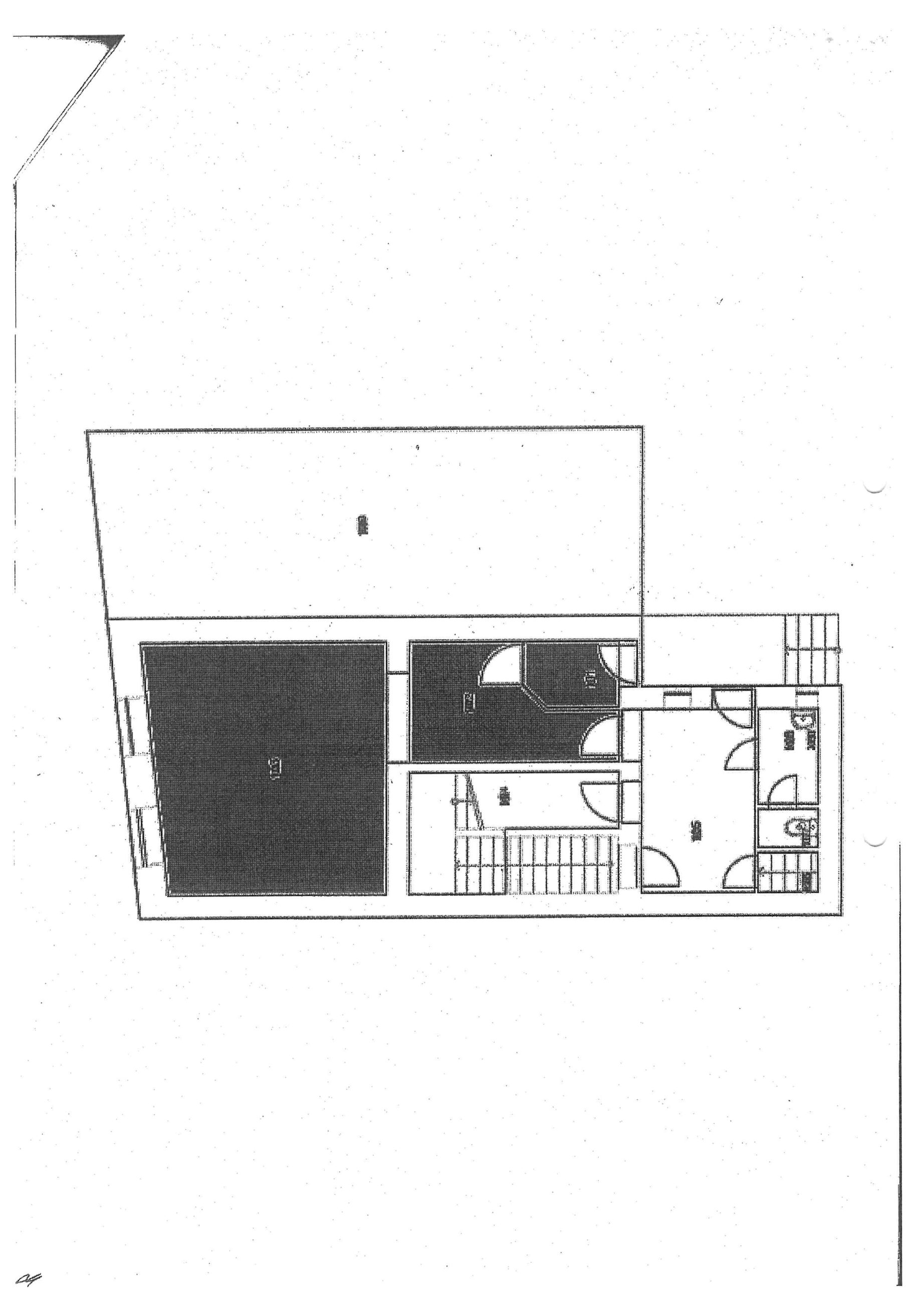 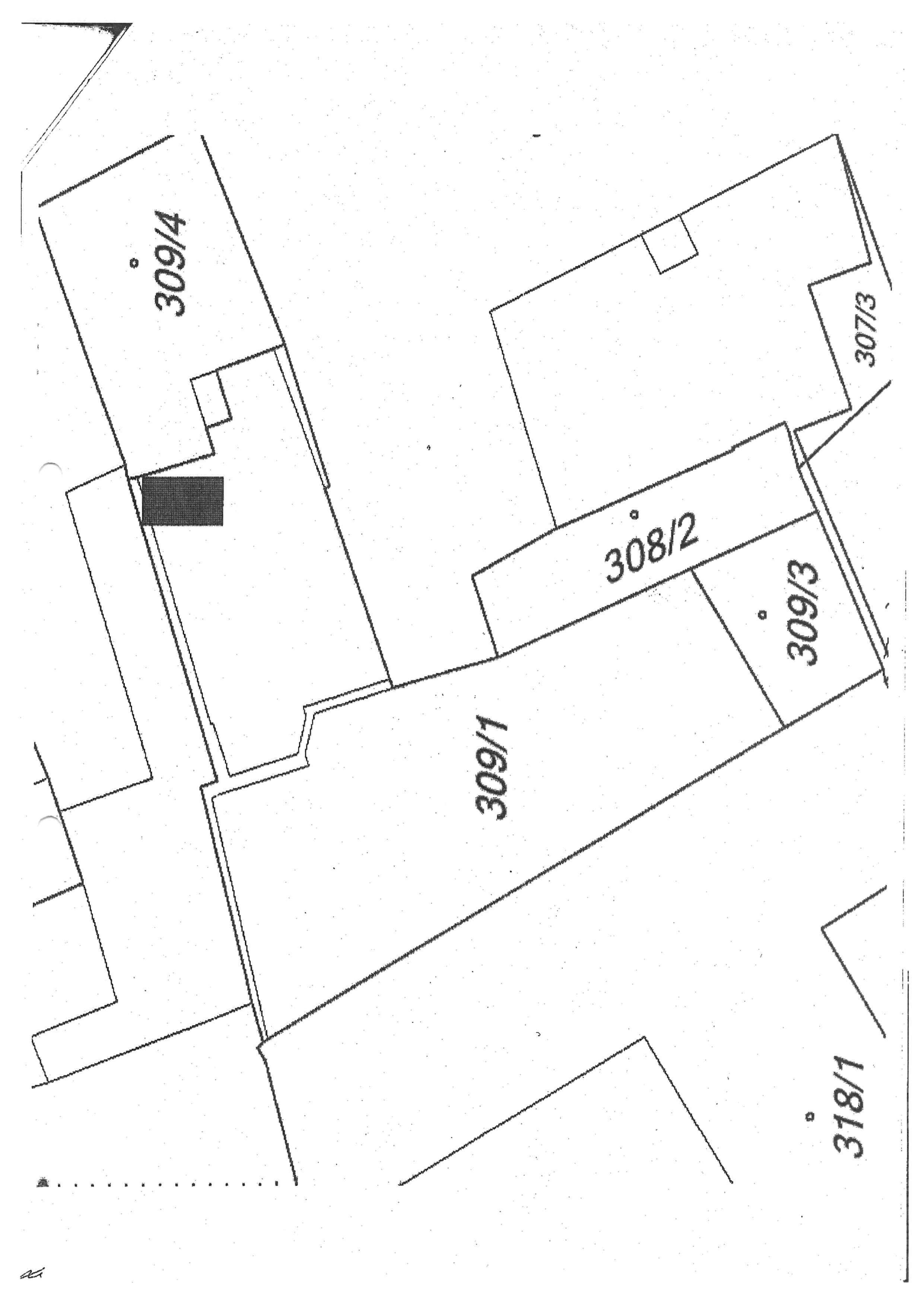 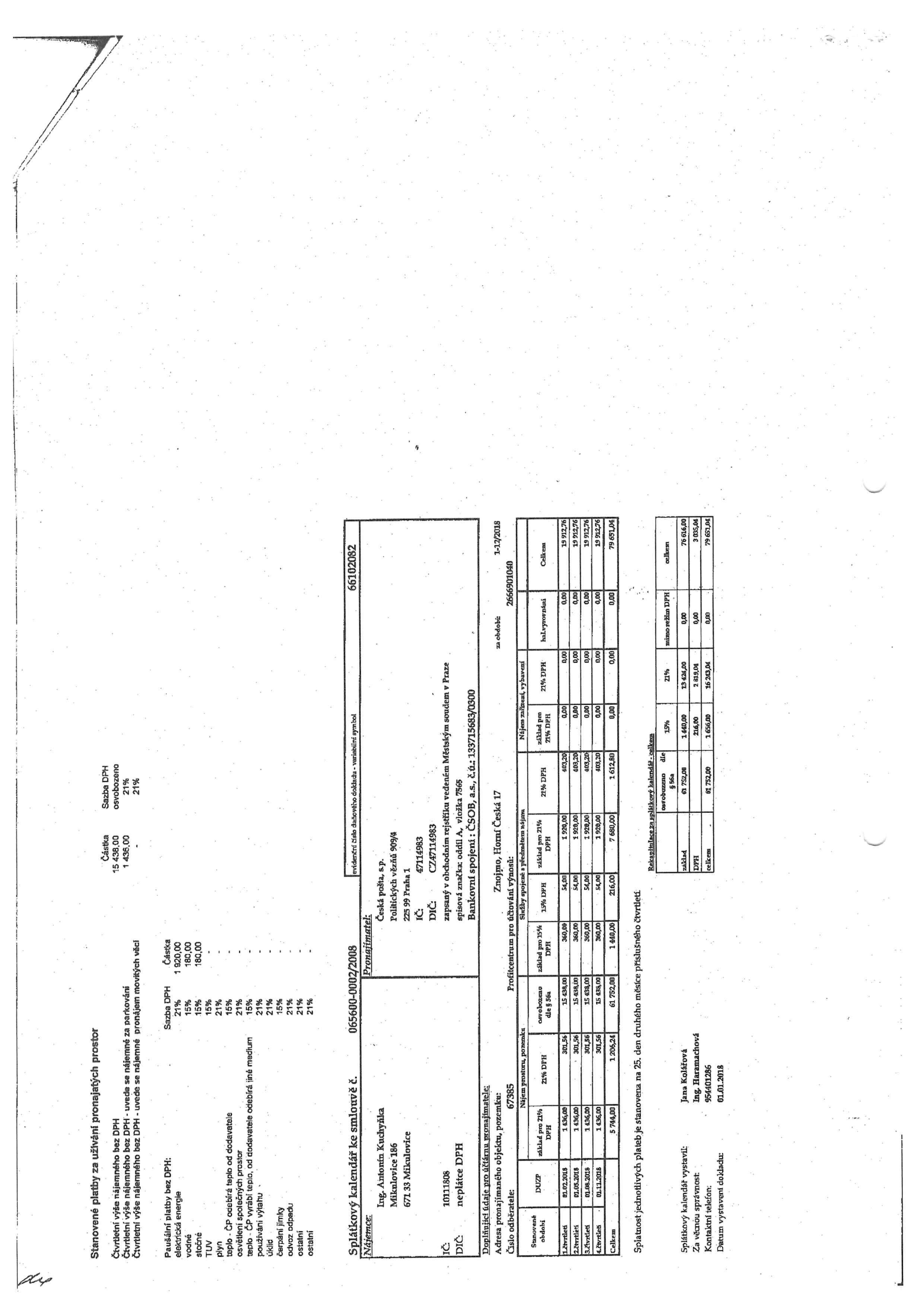 